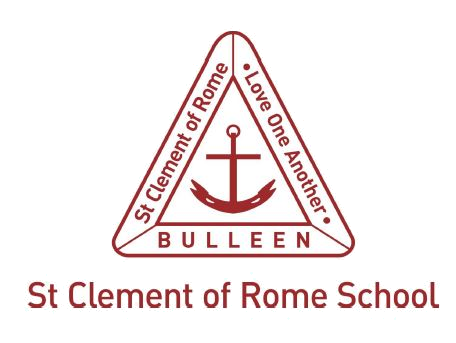 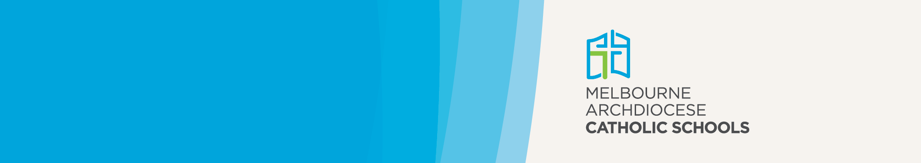 The following flowchart should be used for the resolution of workplace occupational health and safety (OHS) issues, providing an agreed process does not already exist.This flowchart or the agreed process should be communicated to all employees and displayed in a prominent position in the workplace including on the OHS Notice Board.The Health and Safety Representative is: 